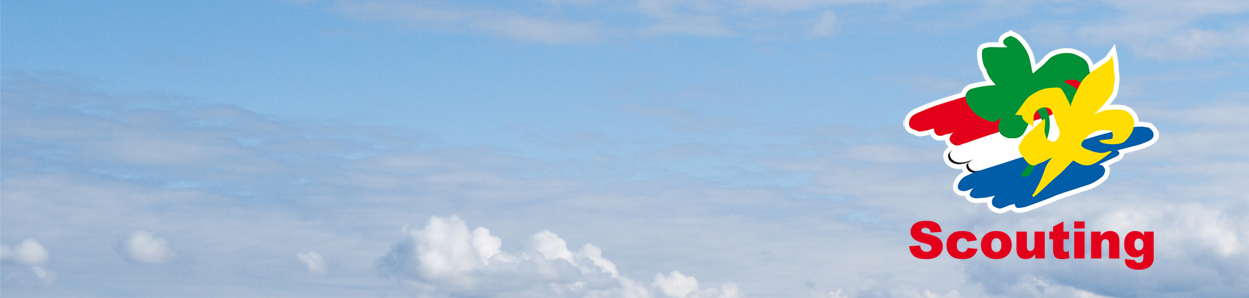 Statuten Regio Scouting Lek- en IJsselstreek
Versie 2.2 – voorbeeldstatuut 
t.b.v. oprichting regioverenigingArtikel 1 – Naam en zetelDe vereniging (hierna ook te noemen: regiovereniging) draagt de naam: Scouting Regio Lek- en IJsselstreekZij heeft haar zetel in de gemeente Krimpenerwaard.De geografische indeling van de Scouting Regio Lek- en IJsselstreek beslaan de volgende gemeenten:Krimpen aan den IJsselKrimpenerwaardZuidplasGoudaBodegraven-ReeuwijkWaddinxveenAlphen aan den RijnDe regiovereniging moet zijn erkend door Scouting Nederland.Artikel 2 - DefinitiesScouting Nederland: De Vereniging Scouting Nederland met volledige rechtsbevoegdheid, statutair gezeteld te Leusden.Leden: De groeps- en kringverenigingen zoals omschreven in het huishoudelijk reglement van Scouting Nederland.Regioraad: De algemene vergadering van de regiovereniging, zoals beschreven in het huishoudelijk reglement van Scouting Nederland.Regiobestuur: Het bestuur van de regiovereniging zoals omschreven in het huishoudelijk reglement van Scouting Nederland.  Geschillencommissie en Commissie van beroep: De  geschillencommissie en de Commissie van beroep van Scouting Nederland, zoals geregeld in het huishoudelijk reglement van Scouting Nederland.Landgroepen: Die leden van de regiovereniging, zijnde de groepsverenigingen, welke als zodanig door de Vereniging Scouting Nederland zijn aangemerkt.Watergroepen: Die leden van de regiovereniging, zijnde de groepsverenigingen, welke statutair zijn aangemerkt als watergroep en als zodanig door de Vereniging Scouting Nederland zijn aangemerkt, vallend onder de term Regio Admiraliteit 9 (RA9).Voor zover de organisatorische opbouw van de regiovereniging niet in deze statuten is geregeld, wordt deze geregeld in de statuten en het huishoudelijk reglement van Scouting Nederland. De regiovereniging wordt daarin aangeduid als regio of als regiovereniging.Artikel 3 - DoelDe regiovereniging stelt zich ten doel  gestalte te geven aan het Scoutingspel van de regio op grondslag van de ideeën van Lord Baden-Powell en beoogt daarmee een plezierige beleving van de vrije tijd te bieden aan meisjes en jongens, waardoor een bijdrage wordt geleverd aan de vorming van de persoonlijkheid.De regiovereniging tracht dit doel te bereiken door:het actief beoefenen van het Scoutingspel binnen de regio en het onderhouden van contacten met scoutinggroepen, andere regio’s en de diverse niveaus binnen Scouting Nederland;het behartigen van de materiële en financiële belangen van de regio;het verkrijgen en beheren van goederen, waaronder onroerende zaken, dienstbaar aan het Scoutingspel in de regio;het verkrijgen en beheren van gelden, het betalen van de contributies aan Scouting Nederland voor de regiovereniging en haar leden;Alle andere wettige en geoorloofde middelen die bevorderlijk zijn voor dit doel die niet in strijd zijn met het doel en met de belangen van de regiovereniging en/of van Scouting Nederland.De regiovereniging draagt een algemeen karakter.De regiovereniging beoefent het scoutingspel conform de richtlijnen, het huishoudelijk reglement en kaders zoals deze door Scouting Nederland zijn vastgesteld.De regiovereniging houdt zich aan de bepalingen in de statuten en het huishoudelijk reglement van Scouting Nederland.De regiovereniging is zich ervan bewust dat zij deel uitmaakt van de landelijke en internationale scoutingbeweging.De regiovereniging is als organisatie erkend door Scouting Nederland en maakt daarmee deel uit van de wereldwijde scoutingbeweging. Indien deze erkenning door Scouting Nederland mocht worden ingetrokken, zal de regiovereniging zich in het maatschappelijk verkeer, zowel naar aard, uitstraling en gedrag, niet langer manifesteren en ophouden te bestaan en zal de vereniging worden ontbonden.Artikel 4 - LidmaatschapAlleen groeps- en kringverenigingen van Scouting Nederland kunnen tot het lidmaatschap van de regiovereniging worden toegelaten.Aanmelding als lid geschiedt conform de procedure zoals beschreven in het huishoudelijk reglement van Scouting Nederland.Leden hebben alleen die rechten, welke hen in deze statuten of in het huishoudelijk reglement van Scouting Nederland uitdrukkelijk zijn toegekend. 
Artikel 5Het lidmaatschap eindigt:door intrekking van de erkenning door Scouting Nederland;door overstap naar een andere regio;door ontbinding van de groeps- of kringvereniging.Artikel 6 - GeldmiddelenDe geldmiddelen van de regiovereniging bestaan uit:bijdragen van de groepsverengingen;subsidies, donaties en sponsorgelden;hetgeen de regiovereniging krachtens erfrecht  of schenking verkrijgt;de inkomsten uit het vermogen van de regiovereniging;alle baten die de vereniging overigens mocht verkrijgen.De leden zijn verplicht de bijdragen te voldoen. Deze bijdragen kunnen in ieder geval bestaan uit contributie en bijdragen voor kampen, evenementen en niet-reguliere activiteiten.De hoogte van de bijdragen wordt vastgesteld door de regioraad en kan ten hoogste eenmaal per jaar worden gewijzigd. Artikel 7 – SamenstellingHet regiobestuur bestaat uit ten minste vijf personen.In het regiobestuur worden in ieder geval de volgende functies vervuld:voorzitter;secretaris;penningmeester.Daarnaast maken deel uit van het regiobestuur:De voorzitters van de regionale teams;Het lid en het plaatsvervangend lid van de landelijke raad uit de regio.De leden van het regiobestuur zijn lid van Scouting Nederland.Artikel 8 - Benoeming van leden van het regiobestuurDe leden van het regiobestuur worden op voordracht van het zittende regiobestuur of op voordracht van de regioraad benoemd door de regioraad voor een periode van drie jaar.De benoeming geschiedt in functie.Herbenoeming is mogelijk. De maximale aaneengesloten zittingstermijn is negen jaar.De functie van voorzitter kan niet gecombineerd worden met de functie van voorzitter van een groeps- of kringvereniging in de regio.De functie van voorzitter, secretaris of penningmeester kan niet gecombineerd worden met de functie van voorzitter van een regioteam. Artikel 9 - Aftreden van leden van het regiobestuurHet regiobestuur stelt een rooster van aftreden op.Elk jaar treedt één derde of daaromtrent van de leden van het regiobestuur af volgens het rooster.Indien een lid van het regiobestuur aftreedt voor het einde van de termijn waarvoor hij/zij was benoemd, wordt door een tussentijdse benoeming in zijn/haar vervanging voorzien.Degene die tussentijds wordt benoemd neemt op het rooster van aftreden de plaats van de voorganger in. Artikel 10 - Verantwoordelijkheden en takenHet regiobestuur draagt in het bijzonder zorg voor: het voorbereiden en uitvoeren van het beleid in de regio;het voorbereiden en uitvoeren van de deskundigheidsontwikkeling in de regio;aanstelling van het team Deskundigheidsontwikkeling en het team Spel en programma;het (jaarlijks) monitoren van het kwalificatie-/kwaliteitsniveau van speltakken binnen de groepen;het verschaffen van alle informatie die de regioraad nodig heeft om het regiobeleid vast te stellen, te controleren en uit te voeren;het goed functioneren van de regioteams;het stimuleren tot deelname aan regio- en landelijke activiteiten;de representatie van de regio;de regioadministratie. Artikel 11 – De regioraadDe regioraad is het hoogste orgaan in de regio.De regioraad draagt de verantwoordelijkheid voor de goede gang van zaken in de regio en functioneert tevens als overlegorgaan voor alle regiozaken.De leden van de regioraad handelen in de geest van de groeps- of kringvereniging die zij vertegenwoordigen, daarbinnen hebben zij vrijheid van handelen.Artikel 12 – SamenstellingDe regioraad bestaat uit één vertegenwoordiger per groeps- en kringvereniging in de regio.Indien een vertegenwoordiger wordt benoemd tot lid van het regiobestuur houdt deze op vertegenwoordiger te zijn.De functies van voorzitter en secretaris van de regioraad worden vervuld door de voorzitter en secretaris van het regiobestuur.Het staat de regioraad vrij om adviseurs aan te stellen.Artikel 13 – Verantwoordelijkheden en takenDe regioraad is in ieder geval verantwoordelijk voor de volgende zaken:het goedkeuren van het beleid in de regio, binnen het door Scouting Nederland vastgestelde beleid, middels het vaststellen van een meerjarenplan en een jaarplan;het, o.a. aan de hand van een jaarverslag, controleren van de uitvoering van het beleid en andere besluiten en afspraken welke door de regioraad zijn vastgesteld:het bespreken van de agendapunten van de landelijke raad;het uitoefenen van het recht om regiovoorstellen in te dienen ter behandeling in de landelijke raad;het vaststellen van de jaarlijkse begroting van de regio;het vaststellen van de financiële bijdrage, die door de leden en de jeugdleden, aan de regio moet worden afgedragen.De regioraad neemt in ieder geval besluiten over:het beleid in de regio;de samenstelling van het regiobestuur;de benoeming en het ontslag van de leden van het regiobestuur, de voorzitters van de regioteams en de leden van het bestuur van de stichting (indien ten dienste van de regio een stichting bestaat).Artikel 14 – VergaderingenDe regioraad vergadert ten minste twee maal per jaar en verder zo vaak als het regiobestuur dit nodig acht.Het regiobestuur dient tevens een vergadering van de regioraad uit te schrijven indien ten minste één tiende van de leden van de regioraad dit verzoekt. Indien het regiobestuur niet aan dit verzoek voldoet of kan voldoen, kunnen de verzoekers tot het bijeenroepen overgaan.Het regiobestuur kondigt ten minste vier weken voor de vergadering de datum van de vergadering aan. De datum wordt bekend gemaakt aan de leden van de regioraad en aan de secretariaten van de tot de regio behorende groeps- en kringverenigingen. De agenda en de daarbij behorende stukken dienen uiterlijk twee weken voor de vergadering in het bezit te zijn 
van de leden van de regioraad en de secretariaten van de tot de regio behorende groeps- en kringverenigingen.De leden van het regiobestuur nemen deel aan de vergaderingen van de regioraad. Zij hebben spreekrecht maar geen stemrecht.Indien er ten dienste van de regio een stichting bestaat kunnen de leden van het dagelijks bestuur van die stichting aanwezig zijn bij de vergaderingen van de regioraad. Zij hebben spreekrecht maar geen stemrecht.De vergaderingen van de regioraad zijn toegankelijk voor de leden binnen de regio en haar groeps- en kringverenigingen. De regioraad kan besluiten dat bij behandeling van bepaalde onderwerpen de vergadering besloten is. Het regiobestuur beslist over de toelating van andere personen. Leden van het landelijk bestuur hebben toegang tot de vergaderingen van de regioraad, mits zij hun bezoek tevoren aankondigen. Zij hebben spreekrecht.Van de vergadering van de regioraad wordt een verslag gemaakt. Dit verslag wordt toegezonden aan de leden van de regioraad, aan de secretariaten van de groeps- en kringverenigingen in de regio en aan eventuele andere aanwezigen.Artikel 15 – BesluitvormingBesluiten kunnen worden genomen in een vergadering waarin ten minste de helft van het aantal leden van de regioraad aanwezig is.Wanneer bij het niet aanwezig zijn van het vereiste quorum over hetzelfde onderwerp in de volgende vergadering opnieuw wordt gestemd, kan het besluit worden genomen ongeacht het aantal aanwezige leden van de regioraad.Tenzij uitdrukkelijk anders is bepaald, worden besluiten in de regioraad genomen met een eenvoudige meerderheid van uitgebrachte stemmen.Het uitbrengen van een digitale stem is mogelijk.Elk lid van de regioraad heeft één stem.Blanco stemmen tellen niet mee ter bepaling van de uitslag van de stemming.De stemming over personen geschiedt schriftelijk.Stemmen bij volmacht is niet toegestaan.Artikel 16 – Boekjaar, rekening en verantwoordingHet boekjaar van de regiovereniging is gelijk aan het kalenderjaar. Jaarlijks in een van de vergaderingen van de regioraad,  te houden voor het eind van de maand juni, brengt het regiobestuur zijn jaarverslag uit over de gang van zaken in de vereniging en over het gevoerde beleid. De regioraad kan de termijn verlengen met zes (6) maanden. Het regiobestuur legt de balans en de staat van baten en lasten met een toelichting ter goedkeuring aan de regioraad voor. Goedkeuring door de regioraad van de balans en de staat van baten en lasten strekt het regiobestuur tot décharge.Ter vaststelling van de getrouwheid van de stukken bedoeld in lid 2 van dit artikel  
benoemt de regioraad jaarlijks een kascommissie van tenminste twee (2) leden die geen deel van het  regiobestuur mogen uitmaken, tenzij er een verklaring van een accountant is overgelegd zoals bedoeld in het Burgerlijk Wetboek.Het regiobestuur is verplicht aan de kascommissie ten behoeve van haar onderzoek alle door haar gevraagde inlichtingen te verschaffen, haar desgewenst de kas en de waarden te tonen en inzage in de boeken en bescheiden van de regiovereniging te geven.  De kascommissie onderzoekt de in lid  2 en lid  5 van dit artikel bedoelde stukken.De kascommissie brengt aan de regioraad verslag van haar bevindingen uit.Elk jaar niet later dan één (1) maand voor het einde van het boekjaar legt het regiobestuur een begroting voor het komende boekjaar ter vaststelling voor aan de regioraad.Het regiobestuur is verplicht van de toestand van de regiovereniging zodanige aantekeningen te houden, dat daaruit te allen tijde de rechten en verplichtingen worden gekend.Het regiobestuur is verplicht de hiervoor genoemde bescheiden gedurende de wettelijk voorgeschreven termijn te bewaren. Artikel 17 - StatutenwijzigingWijziging van de statuten kan slechts plaatshebben door een besluit van de regioraad waartoe is opgeroepen met de mededeling dat aldaar wijziging van de statuten zal worden voorgesteld. De termijn voor oproeping tot een zodanige vergadering bedraagt ten minste veertien (14) dagen.De statuten dienen te worden gewijzigd indien zij niet meer in overeenstemming zijn met de statuten, het huishoudelijk reglement of andere reglementen van Scouting Nederland. Wijziging van de statuten behoeft op straffe van nietigheid goedkeuring  door of namens het landelijk bestuur van Scouting Nederland. Zij, die de oproeping tot de vergadering van de regioraad ter behandeling van een voorstel tot statutenwijziging hebben gedaan, moeten ten minste veertien (14) dagen voor de dag van de vergadering een afschrift van dat voorstel, waarin de voorgestelde wijziging woordelijk is opgenomen, aan de leden van de regioraad toezenden en ter inzage leggen in het gebouw van de regiovereniging.Tot wijziging van de statuten kan door de regioraad slechts worden besloten met een meerderheid van ten minste twee derden (2/3) van het aantal geldig uitgebrachte stemmen  in een vergadering waarin ten minste twee derden (2/3) van het aantal  leden van de regioraad aanwezig is.Indien in de vergadering van de regioraad, waarin een voorstel tot statutenwijziging zou worden behandeld, niet het benodigde aantal leden van de regioraad aanwezig is, wordt binnen veertien (14) dagen een volgende regioraad bijeengeroepen, te houden ten minste één (1) maand na de vorige waarin het besluit tot statutenwijziging kan worden genomen met een meerderheid van ten minste twee derden (2/3) van het aantal geldig uitgebrachte stemmen, ongeacht het aantal leden van de regioraad dat aanwezig is.De statutenwijziging treedt eerst in werking nadat daarvan een notariële akte is opgemaakt, uit welke akte de goedkeuring door of namens het landelijk bestuur van Scouting Nederland moet blijken. Zonder deze toestemming kan de akte tot statutenwijziging niet worden verleden. Ieder lid van het regiobestuur is bevoegd de akte van statutenwijziging te doen verlijden.Het regiobestuur is verplicht een authentiek afschrift van de akte van statutenwijziging en een volledige doorlopende tekst van de statuten, zoals deze na de wijziging luiden, neer te leggen ten kantore van het door de Kamer van Koophandel gehouden register.Artikel 18 – Ontbinding en vereffeningHet bepaalde in het vorige artikel is zoveel mogelijk van overeenkomstige toepassing op een besluit van de regioraad tot ontbinding van de vereniging. Ook een besluit tot ontbinding behoeft de goedkeuring door of namens het landelijk bestuur van Scouting Nederland.De regioraad stelt bij haar in het vorige lid bedoelde besluit de bestemming vast voor het batig saldo en wel zoveel mogelijk in overeenstemming met het doel van de vereniging. Wat betreft de subsidiegelden zal overleg worden gepleegd met de subsidie gevende instanties.De vereffening geschiedt door het regiobestuur.Na de ontbinding blijft de vereniging voortbestaan voor zover dit tot vereffening van haar vermogen nodig is. Gedurende de vereffening blijven de bepalingen van de statuten zoveel mogelijk van kracht. In stukken en aankondigingen die van de vereniging uitgaan, moet aan haar naam worden toegevoegd de woorden "in liquidatie".De vereffening eindigt op het tijdstip waarop geen aan de vereffenaar bekende baten meer aanwezig zijn.De boeken en bescheiden van de ontbonden vereniging moeten worden bewaard gedurende de van toepassing zijnde wettelijke termijn na afloop van de vereffening. Bewaarder is degene die door de vereffenaars als zodanig is aangewezen.Artikel 19 – GeschillenDe bepalingen over geschillen uit het huishoudelijk reglement van Scouting Nederland zijn van toepassing bij voorkomende geschillen binnen de regiovereniging.De Geschillencommissie en Commissie van Beroep zijn bevoegd om uitspraak te doen in geschillen binnen de vereniging en geschillen tussen de vereniging en organen van Scouting Nederland. Alvorens zich tot de Geschillencommissie of Commissie van beroep te wenden dient eerst getracht te worden om het geschil tot een oplossing te brengen door bemiddeling. Artikel 20 – ReglementenDe regioraad kan een of meer reglementen vaststellen en wijzigen.Een reglement mag geen bepalingen bevatten, die strijdig zijn met de wet of met deze statuten of met de statuten of het huishoudelijk reglement van Scouting Nederland. Indien en voor zover bepalingen van reglementen van de regiovereniging in strijd mochten zijn met  deze statuten of met de statuten en het huishoudelijk reglement van Scouting Nederland worden de betreffende bepalingen in  reglementen van de regiovereniging voor niet geschreven gehouden. Op besluiten tot vaststelling en tot wijziging van een reglement is het bepaalde in artikel 13 leden 1, 3, 4 en 5 van overeenkomstige toepassing.
Artikel 21 – SlotbepalingAan de regioraad komen in de vereniging alle bevoegdheden toe, die niet door de wet of de statuten aan andere organen zijn opgedragen.